nació Atenas	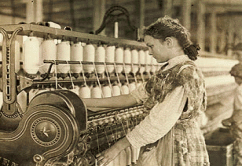 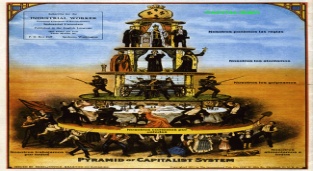 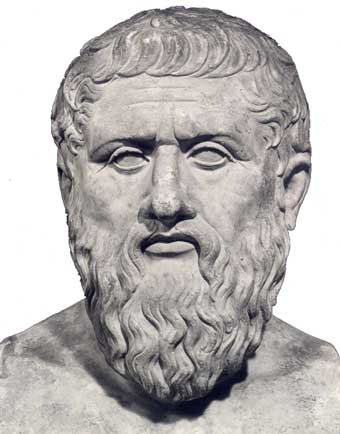 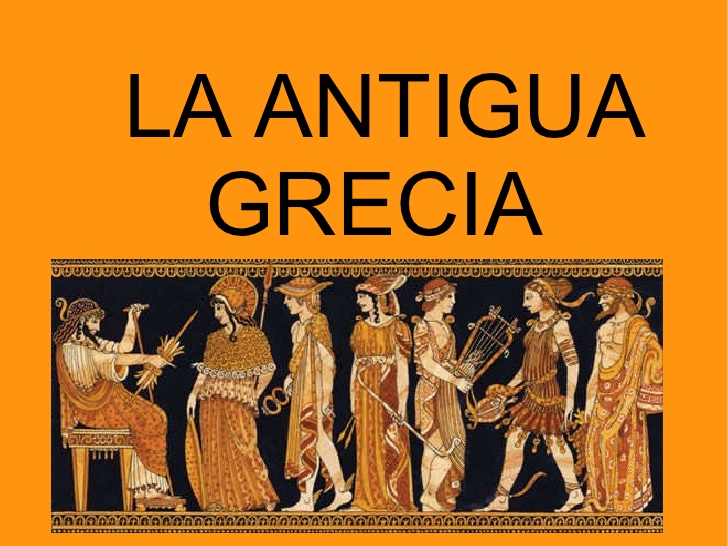 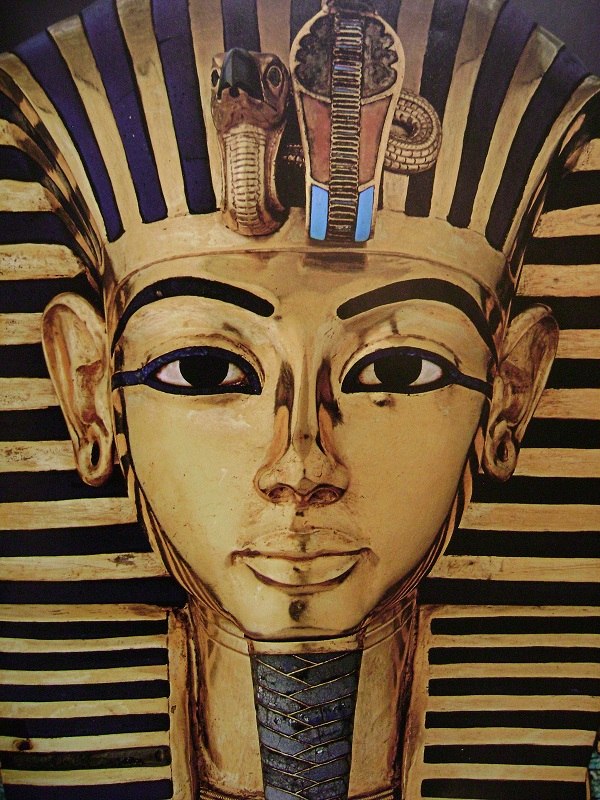  ANTIGUEDADGRIEGOSPLATON (427-327  a de C)ARISTOTELES     (384-322  a de C)ROMANOSNACIMIENTO  DEL CAPITALISMOREVOLUCION INDUSTRIALADMINISTRACION EN MEXICOAUTORES  MEXICANOSAGUSTIN REYESELEMENTOS  DE ADM.